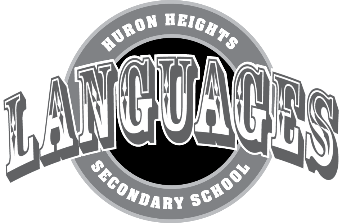 HURON HEIGHTS SECONDARY SCHOOLFSF 4UI COURSE OUTLINEA.	TEXTBOOKS:	Saison 3 Éditions Didier & Express 12e RK Publishing     	textbooks and workbooks			Au revoir les enfants  Louis Malle			Contes pour enfants pas sages    Jacques PrévertLe Petit Prince   Antoine de Saint-ExupéryThe textbooks and notebooks will REMAIN IN THE CLASSROOM. There may be times when students can “sign out” their textbook or notebook to complete work in MSIP or at home. It is assumed that these books with be returned in pristine condition. If the text you are assigned is lost, there will be a replacement cost.B. 	SUPPLEMENTARY WORKBOOKS/TEXTS:	It is strongly recommended that students:   purchase a good French-English Dictionary.purchase a Bescherelle.consider using WordReference.com for an online dictionary.C. 	STUDENT RESPONSIBILITIES: Students will be expected to have regular attendance, be punctual, be prepared for class with completed homework, meet deadlines and use French in all classroom communication.When absent, students are responsible for any missed work. Lesson plan can be found on Mme Berry’s website, berryed.weebly.com, and include all instructions and resources. Missed tests will be written in MSIP the first day upon return.D.	MSIPMSIP is an integral component of this course. Students can expect that the teacher has designed this course to reflect the fact that course specific student learning will take place during both class and MSIP time. As such, students are required to:Attend MSIP every day to meet the essential learning requirements of the course.Effectively use MSIP to complete course work. Effective uses of MSIP time may include: completing homework, working collaboratively, studying for tests or exams, working ahead on course projects or assigned readings, travelling to meet with teachers for extra help, or other activities as determined by the assigned teacher. E. 	CLASS RULESa) RESPECT! Show respect for yourself, others, and other people’s property at all times.b) Punctual Attendance/Preparation for class: Be here, on time, every day, ready to give your best effort and    learn!c) Be responsible if you miss class. Lessons and handouts will be posted on Mme Berry’s website for you to access
    if you miss a class. If a test or quiz is missed, the student must make arrangements to write the makeup    version. Any assignments, due on the day on which a student is absent are expected to be submitted online prior    to the deadline. d) Assignments:  Due dates for assignments and the scheduling of tests will be communicated well in advance to    allow you to schedule your time. A two week period will be given for the submission of late assignments. After    this final due date, assignments will no longer be collected for marks but may still be required for the successful    completion of the course. If you have any challenges or concerns, discuss this your teacher well in advance. e) Plagiarism/Translation: Plagiarism is not permitted. If you are using the ideas or words of someone else, you    must cite the source. Use the Huron Heights website guide for reference.Use on-line translators with great care. Wordreference.com is recommended as an online dictionary. I WANT YOU TO USE THE FRENCH YOU KNOW.f) Communication: Let me know what is happening with you!1. Talk to me well in advance to make arrangements for missed tests or assignments, extra help, etc.  2. Email me (darcy_berry@wrdsb.ca) 3. Contact me via Google Classroomg) Participate actively and speak French! You are here to perfect your language skills. Speak as much French as    possible to classmates as well as your teacher. You will make mistakes, and that’s okay! It is critical to the    learning process, so don’t let it stop you from speaking up. Push yourself to step outside of your comfort zone.E. 	EVALUATION:  The “NEW” Assessment and Evaluation Policy (as of September 2013)All schools are now adhering to the updated WRDSB Assessment, Evaluation and Reporting Policy. Under the revised guidelines, we will no longer be taking off late marks for assignments that are handed in after the due date. Understand that instead of late penalties, you will have a 2 week timeframe within which to demonstrate your acquisition of skills, and if you do not demonstrate the required skills by certain dates, you will receive an INCOMPLETE (meaning insufficient evidence has been submitted) for that aspect of the course.  Failure to demonstrate certain skills and/or submit critical pieces of assessment may result in the loss of the credit.  At the senior level, an 'incomplete' will be reported as a failing grade. Incomplete assignments may lead to lower marks or a failing grade.  “Making up” an incomplete assignment may consist of going through an entirely new process to prove that you have acquired the skills being evaluated, not just completing the assignment that the rest of your classmates have completed, submitted or performed, and for which they have received a mark.The development of learning skills and work habits is an integral part of students learning. Throughout the semester the following six areas will be assessed: Responsibility, Organization, Independent Work, Collaboration, Initiative and Self-Regulation. They will be reported using the four Indicator letters: Excellent (E), Good (G), Satisfactory (S) and Needs Improvement (N).F.	WEIGHTING OF EVALUATIONSTERM – 70% of final markStudents will be assessed throughout the course on the four overall curriculum expectations (listening, speaking, writing, and reading skills). Evidence of student achievement will include teacher observations, teacher-student conversations, and student products.CULMINATING ACTIVITIES – 30% of final markThis will include multiple assessments administered at the end of the course. These final evaluations will allow students to demonstrate comprehensive achievement of the course’s overall expectations, and typically include  a writing/reading exam, a listening exam and an interview in French (speaking exam). These assessments will take place during the study week as well as the exam period.BON COURAGE CE SEMESTRE!Grade 12 - Core French, University Preparation (FSF4UI)  Overall Expectations of the course: (Taken from the document “The Ontario Curriculum, Grades 9 to 12: French as a Second Language – Core, Extended, and Immersion French, 2014 (revised).”)This course provides extensive opportunities for students to speak and interact in French independently. Students will develop their listening, speaking, reading and writing skills, apply language learning strategies in a wide variety of real-life situations, and develop their creative and critical thinking skills through responding to and interacting with a variety of oral and written texts. They will also enrich their understanding and appreciation of diverse French-speaking communities, and will develop skills necessary for lifelong language learning. Prerequisite: Core French, Grade 11, University Preparation